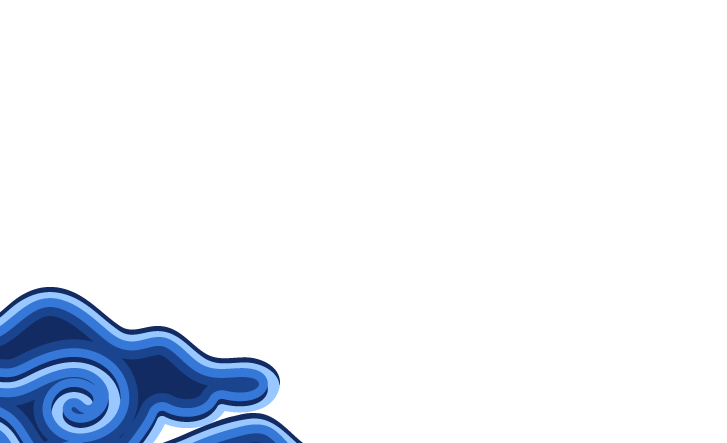 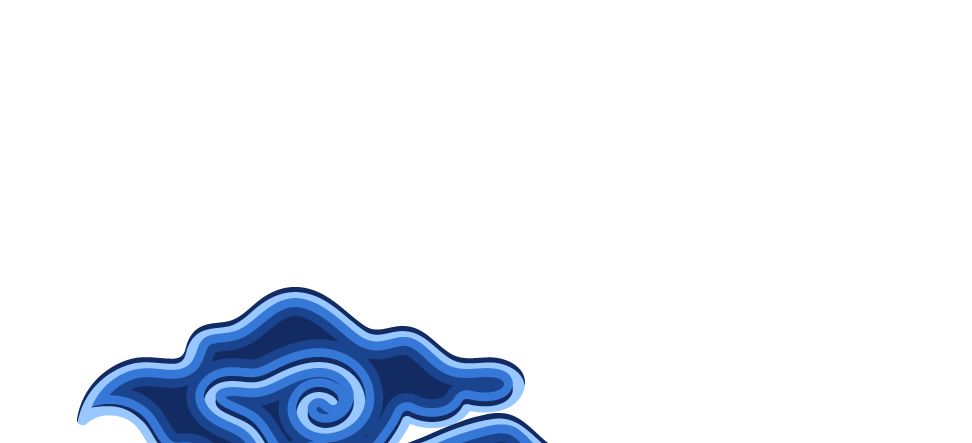 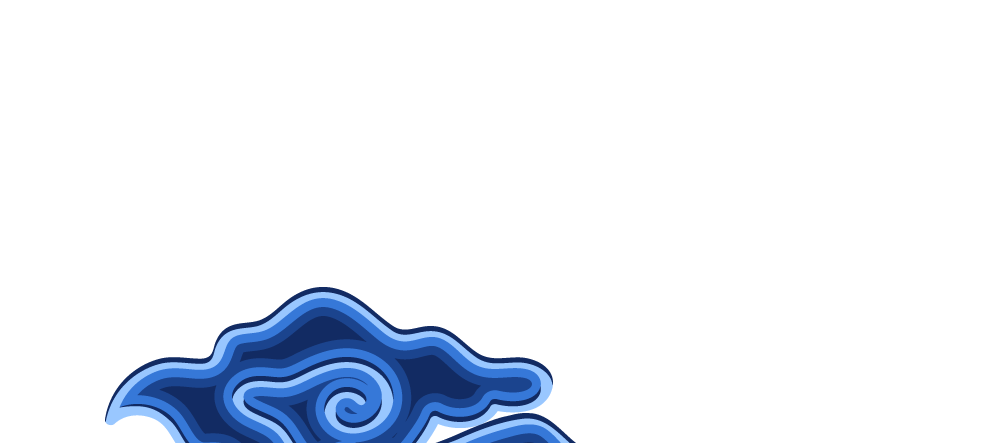 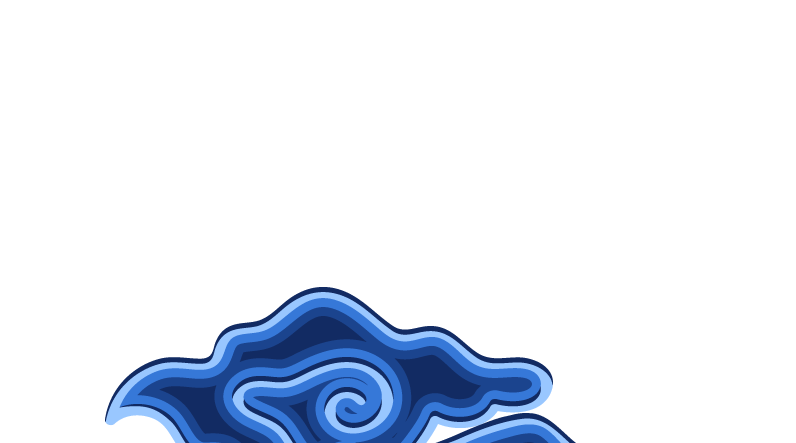 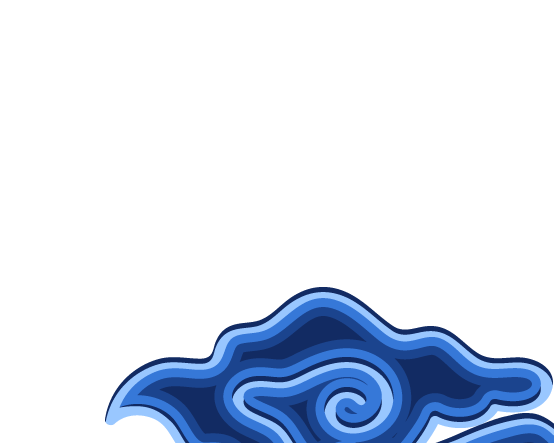 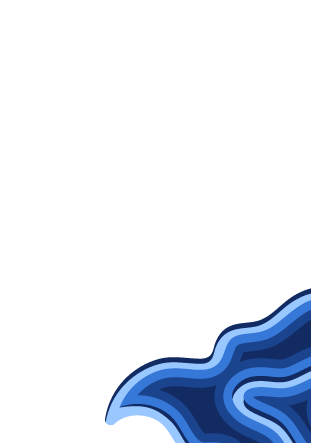 Formulir Pendaftaran Peserta KIPBIPA XI, INCULS, Fakultas Ilmu Budaya, Universitas Gadjah Mada, 7--9 Agustus 2019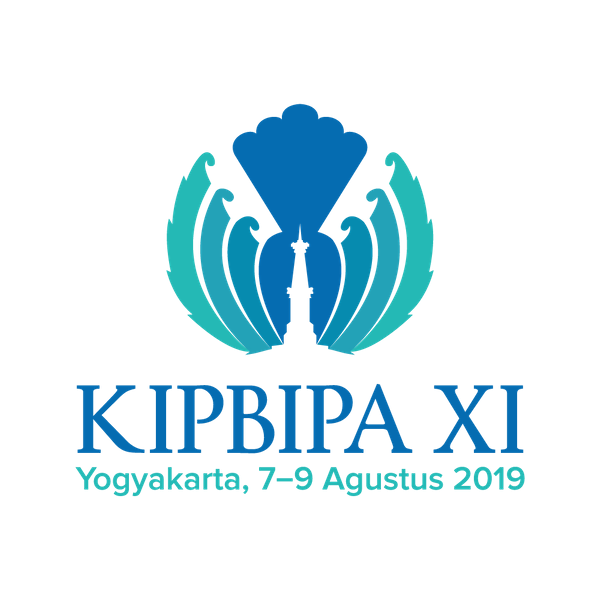 Nama	:Institusi	:Alamat	:Alamat surel	: Nomor ponsel	:KeteranganPeserta Mahasiswa S-1/S-2Peserta Mahasiswa S-3/umum*lingkari salah satuKirimkan formulir pendaftaran dan bukti pembayaran melalui email kipbipa.11@gmail.com dengan subjek surel berjudul "Pendaftaran peserta KIPBIPA XI".Batas Pendaftaran dan Pembayaran tanggal 24 Juli 2019.